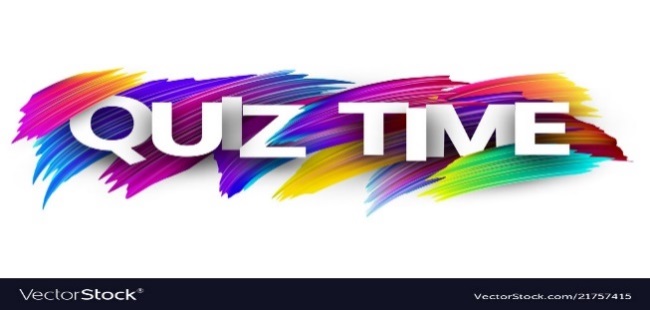 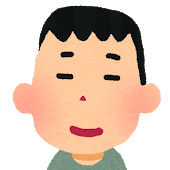 1. _______’s statue is the ______ in the world. 2. She likes _______ ________.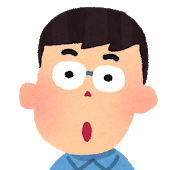 3. ______ gets up the __________.4. ________’s mammal is the ________ in the world.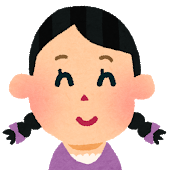 5. _______ are loud__.6. ________’s painting is the most _______________.7. He _____ ________ better.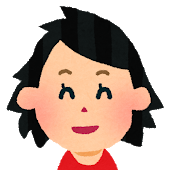 8. ________ is __ cold as ________ in January.9. _____ _____ the fastest.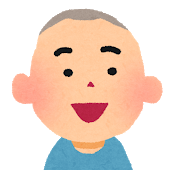 10. __________ is ____ famous.11. ______ ______ the hardest.12. ________ __ as ____ as ______ in July.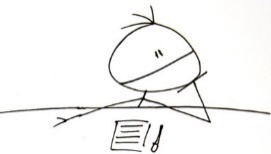 WRITING TIME_________________________________________________________________________________________________________________________________________________________________________________________________________________________________________________________________________________________________________________________________________________